Figura 1 – Campo de experiências o eu, o outro e o nós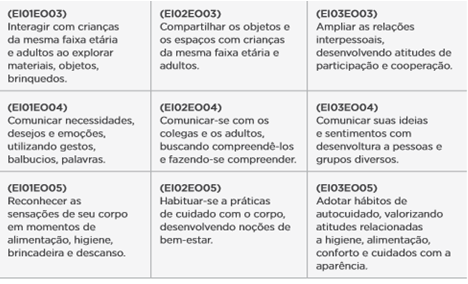 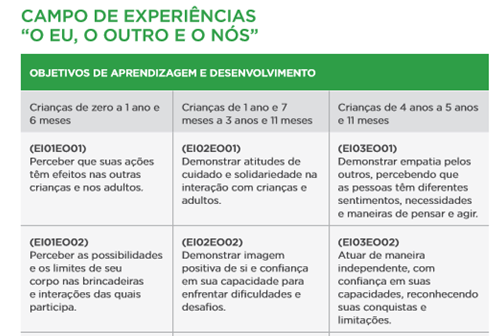 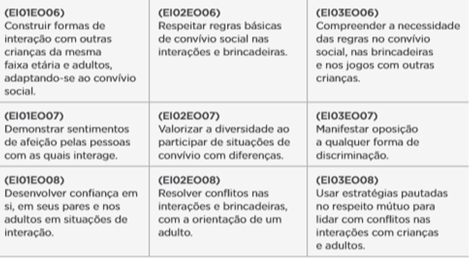 Fonte: Base Nacional Curricular da Educação Infantil (2017)Figura 2 – Campo de experiências: corpo, gestos e movimentos  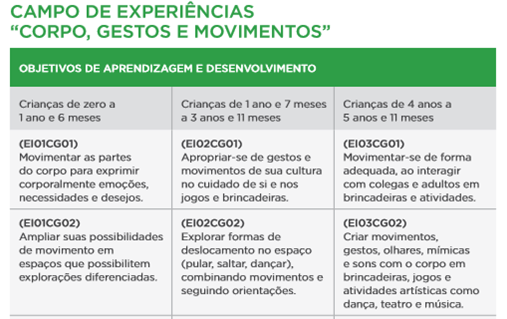 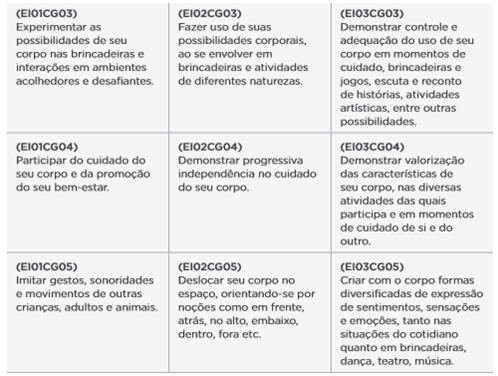 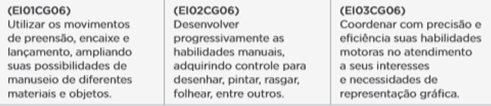 Fonte: Base Nacional Curricular da Educação Infantil (2017)Figura 3 – Campo de experiências: traços, sons, cores e formas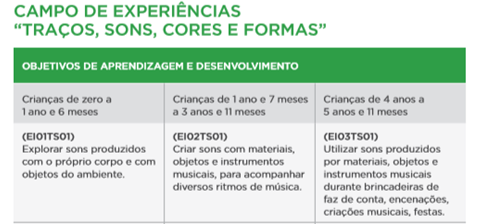 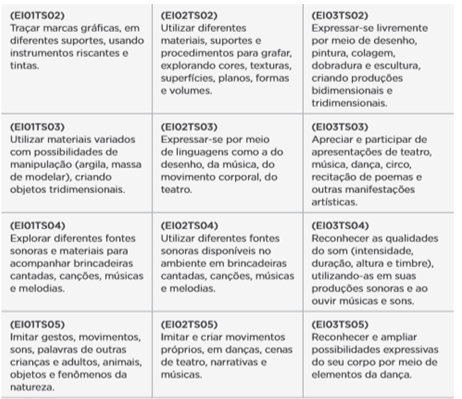 Fonte: Base Nacional Curricular da Educação Infantil (2017)Figura 4 – Campo de experiências: oralidade e escrita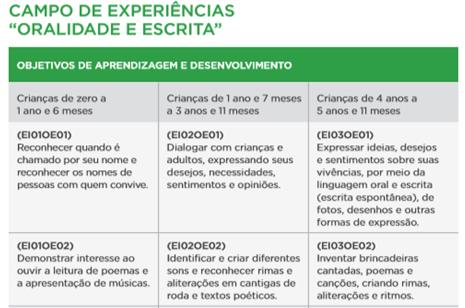 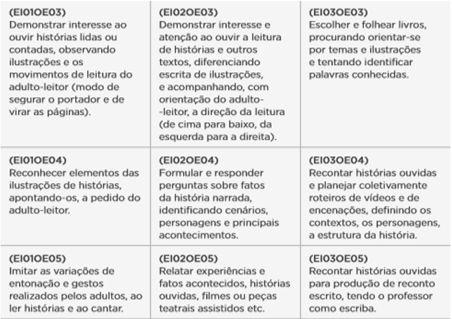 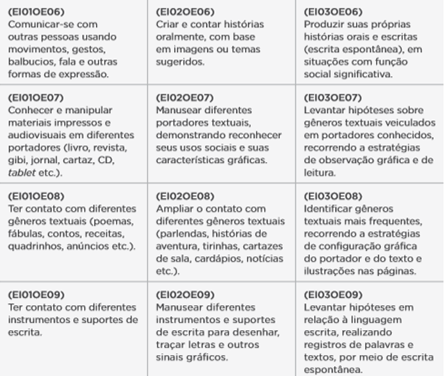 Fonte: Base Nacional Curricular da Educação Infantil (2017)Figura 5 – Campo de experiências: Espaços, tempos, quantidades, relações e transformações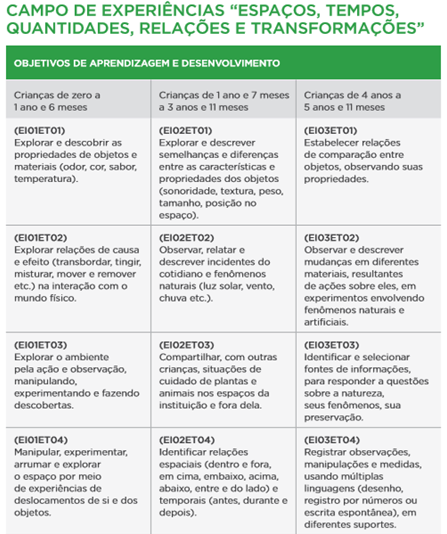 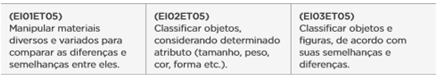 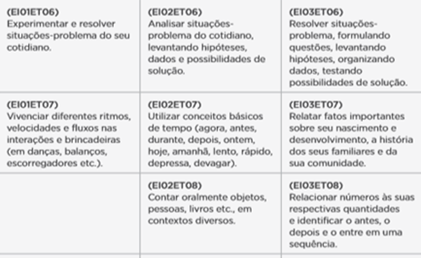 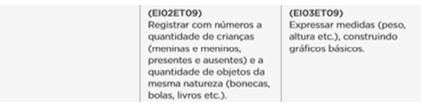 Fonte: Base Nacional Curricular da Educação Infantil (2017)